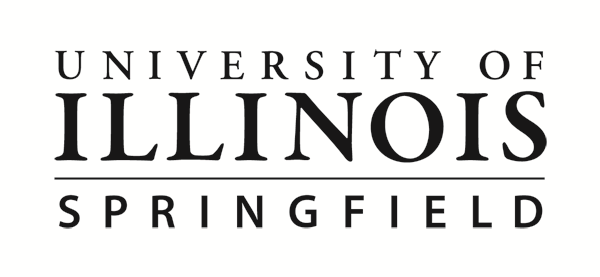 Illinois Valley Community CollegeStudents may be considered for admission to UIS as a transfer student if they have attempted at least 24 transferable semester hours and have a cumulative grade point average of 2.0 on a 4.0 scale from a regionally accredited institution. Remedial and developmental courses are not accepted.Those who have earned an Associate of Arts, an Associate of Arts and Science, or an Associate of Arts in Teaching degree from a regionally accredited Illinois community college will be admitted to UIS as a junior with general education requirements met. Students having earned an Associate of Science degree may need to take one Humanities/Fine Arts course and one Social/Behavioral Sciences course at UIS in order to complete their general education requirements. Students who have earned an Associate of Science degree and believe they have met the requirements may request an academic review by submitting a Student Petition form.UIS is a participant in the Illinois Articulation Initiative (IAI), a statewide agreement designed to allow you to complete the Illinois Articulation Initiative General Education Core Curriculum (IAI GECC), as well as credit earned in select majors, between participating institutions. To determine IAI GECC at your community college, use the course planning worksheet available at iTransfer.org.  This information is also available from your community college catalog or by speaking with your community college advisor.MyCreditsTransfer is a statewide initiative designed to facilitate transfer within Illinois using the nationally available tool, Transferology™ (transferology.org). Within Transferology™ you can find the courses that transfer between institutions, degree requirements your courses satisfy and different majors that institutions offer.  To set up your free Transferology™ account and see how your courses will transfer, visit Transferology™.To receive information about transferring to UIS, please visit https://www.uis.edu/admission-aid/request-info. Students who choose to pursue their studies online should contact their intended academic program for information concerning admission requirements. Online degree information is available on the UIS website at https://www.uis.edu/online. Please direct any questions to Natalie Branca in the Office of Admissions Processing admprocessing@uis.edu or 217/206-8216.For a list of all degree programs offered at University of Illinois at Springfield, please go to http://catalog.uis.edu/degreesoffered/.DepartmentUIS Major-Specific RequirementsIVCC Equivalent CourseGrade RequiredContact InformationAccountancyACC 211ACT 1010Chttps://www.uis.edu/aef 
217-206-6541
aef@uis.eduAccountancyACC 212ACT 1020Chttps://www.uis.edu/aef 
217-206-6541
aef@uis.eduAccountancyECO 201ECN 2002C-https://www.uis.edu/aef 
217-206-6541
aef@uis.eduAccountancyECO 202ECN 2003C-https://www.uis.edu/aef 
217-206-6541
aef@uis.eduAccountancyMAT 121MTH 1008C-https://www.uis.edu/aef 
217-206-6541
aef@uis.edu** An overall GPA equal to or above 2.00 is required for Foundation courses. **** An overall GPA equal to or above 2.00 is required for Foundation courses. **** An overall GPA equal to or above 2.00 is required for Foundation courses. **** An overall GPA equal to or above 2.00 is required for Foundation courses. **https://www.uis.edu/aef 
217-206-6541
aef@uis.eduBiochemistryASP 201PHY 2011C-uis.edu/chemistry
217-206-6589
che@uis.eduBiochemistryASP 202PHY 2012C-uis.edu/chemistry
217-206-6589
che@uis.eduBiochemistryBIO 141BIO 1003C-uis.edu/chemistry
217-206-6589
che@uis.eduBiochemistryCHE 141CHM 1006C-uis.edu/chemistry
217-206-6589
che@uis.eduBiochemistryCHE 142CHM 1007C-uis.edu/chemistry
217-206-6589
che@uis.eduBiochemistryCHE 267 & CHE 268CHM 2002C-uis.edu/chemistry
217-206-6589
che@uis.eduBiochemistryCHE 269 & CHE 271CHM 2003C-uis.edu/chemistry
217-206-6589
che@uis.eduBiochemistryMAT 115MTH 2001C-uis.edu/chemistry
217-206-6589
che@uis.eduBiochemistryMAT 116MTH 2002C-uis.edu/chemistry
217-206-6589
che@uis.eduBiochemistryMAT 121MTH 1008C-uis.edu/chemistry
217-206-6589
che@uis.eduBiologyBIO 141BIO 1003Cuis.edu/biology
217-206-6630
bio@uis.eduBiologyBIO 142BIO 1004Cuis.edu/biology
217-206-6630
bio@uis.eduBiologyCHE 141CHM 1006Cuis.edu/biology
217-206-6630
bio@uis.eduBiologyCHE 142CHM 1007Cuis.edu/biology
217-206-6630
bio@uis.eduBiologyCHE 267 & CHE 268CHM 2002Cuis.edu/biology
217-206-6630
bio@uis.eduPre-MedicalSee “Biology” with the addition of:See “Biology” with the addition of:See “Biology” with the addition of:uis.edu/biology
217-206-6630
bio@uis.eduPre-MedicalASP 201PHY 2011Cuis.edu/biology
217-206-6630
bio@uis.eduPre-MedicalASP 202PHY 2012Cuis.edu/biology
217-206-6630
bio@uis.eduPre-MedicalCHE 269 & CHE 271CHM 2003Cuis.edu/biology
217-206-6630
bio@uis.eduPre-MedicalMAT 115MTH 2001Cuis.edu/biology
217-206-6630
bio@uis.eduScience of the EnvironmentSee “Biology”.See “Biology”.See “Biology”.uis.edu/biology
217-206-6630
bio@uis.eduBusiness AdministrationACC 211ACT 1010C-uis.edu/mmo
217-206-6780
mmo@uis.eduBusiness AdministrationACC 212ACT 1020C-uis.edu/mmo
217-206-6780
mmo@uis.eduBusiness AdministrationECO 201ECN 2002C-uis.edu/mmo
217-206-6780
mmo@uis.eduBusiness AdministrationECO 202ECN 2003C-uis.edu/mmo
217-206-6780
mmo@uis.eduBusiness AdministrationMAT 121MTH 1008C-uis.edu/mmo
217-206-6780
mmo@uis.eduComprehensive (Online)See “Business Administration”.See “Business Administration”.See “Business Administration”.uis.edu/mmo
217-206-6780
mmo@uis.eduEconomics (Online)See “Business Administration”.See “Business Administration”.See “Business Administration”.uis.edu/mmo
217-206-6780
mmo@uis.eduFinanceSee “Business Administration”.See “Business Administration”.See “Business Administration”.uis.edu/mmo
217-206-6780
mmo@uis.eduHuman Resource Management (Online)See “Business Administration”.See “Business Administration”.See “Business Administration”.uis.edu/mmo
217-206-6780
mmo@uis.eduManagement (Online)See “Business Administration”.See “Business Administration”.See “Business Administration”.uis.edu/mmo
217-206-6780
mmo@uis.eduMarketingSee “Business Administration”.See “Business Administration”.See “Business Administration”.uis.edu/mmo
217-206-6780
mmo@uis.eduSport ManagementSee “Business Administration”.See “Business Administration”.See “Business Administration”.uis.edu/mmo
217-206-6780
mmo@uis.edu** An overall GPA equal to or above 2.00 is required for Foundation courses. **** An overall GPA equal to or above 2.00 is required for Foundation courses. **** An overall GPA equal to or above 2.00 is required for Foundation courses. **** An overall GPA equal to or above 2.00 is required for Foundation courses. **uis.edu/mmo
217-206-6780
mmo@uis.eduDepartmentUIS Major-Specific RequirementsIVCC Equivalent CourseGrade RequiredContact InformationChemistryASP 201PHY 2011C-uis.edu/chemistry
217-206-6589
che@uis.eduChemistryASP 202PHY 2012C-uis.edu/chemistry
217-206-6589
che@uis.eduChemistryBIO 141BIO 1003C-uis.edu/chemistry
217-206-6589
che@uis.eduChemistryCHE 141CHM 1006C-uis.edu/chemistry
217-206-6589
che@uis.eduChemistryCHE 142CHM 1007C-uis.edu/chemistry
217-206-6589
che@uis.eduChemistryCHE 267 & CHE 268CHM 2002C-uis.edu/chemistry
217-206-6589
che@uis.eduChemistryCHE 269 & CHE 271CHM 2003C-uis.edu/chemistry
217-206-6589
che@uis.eduChemistryMAT 115MTH 2001C-uis.edu/chemistry
217-206-6589
che@uis.eduChemistryMAT 116MTH 2002C-uis.edu/chemistry
217-206-6589
che@uis.eduPre-MedicalSee “Chemistry”.See “Chemistry”.See “Chemistry”.uis.edu/chemistry
217-206-6589
che@uis.eduScience of the EnvironmentSee “Chemistry”.See “Chemistry”.See “Chemistry”.uis.edu/chemistry
217-206-6589
che@uis.eduCommunication(Online)N/AN/AN/Auis.edu/communication
217-206-6790
com@uis.eduComputer Science(Online)CSC 225CSI 1011N/Auis.edu/csc
217-206-6770
csc@uis.eduComputer Science(Online)CSC 275CSI 2011N/Auis.edu/csc
217-206-6770
csc@uis.eduComputer Science(Online)MAT 113 or MAT 115MTH 1007 or MTH 2001N/Auis.edu/csc
217-206-6770
csc@uis.eduComputer Science(Online)MAT 114MTH 1006N/Auis.edu/csc
217-206-6770
csc@uis.eduComputer Science(Online)MAT 121MTH 1008N/Auis.edu/csc
217-206-6770
csc@uis.eduCriminology & Criminal Justice(Online)CCJ 221CRJ 2040Cuis.edu/ccj
217-206-6301
ccj@uis.eduCriminology & Criminal Justice(Online)CCJ 231CRJ 1030Cuis.edu/ccj
217-206-6301
ccj@uis.eduCriminology & Criminal Justice(Online)CCJ 239CRJ 1000Cuis.edu/ccj
217-206-6301
ccj@uis.eduEnglish(Online) ENG 272ENG 1003N/Auis.edu/englishmodernlanguages
217-206-6790
eng@uis.eduEnglish(Online) Two (2) of the following:Two (2) of the following:Two (2) of the following:uis.edu/englishmodernlanguages
217-206-6790
eng@uis.eduEnglish(Online) ENG 241LIT 2001N/Auis.edu/englishmodernlanguages
217-206-6790
eng@uis.eduEnglish(Online) ENG 242LIT 2011N/Auis.edu/englishmodernlanguages
217-206-6790
eng@uis.eduEnglish(Online) ENG 245LIT 2000N/Auis.edu/englishmodernlanguages
217-206-6790
eng@uis.eduEnglish(Online) ENG 246LIT 2010N/Auis.edu/englishmodernlanguages
217-206-6790
eng@uis.eduEducational StudiesPSY 201PSY 1000N/Auis.edu/education/undergraduate
217-206-6306
education@uis.eduEducational StudiesTEP 207EDC 1000N/Auis.edu/education/undergraduate
217-206-6306
education@uis.eduEducational StudiesTEP 222 or 223PSY 2001N/Auis.edu/education/undergraduate
217-206-6306
education@uis.eduEducational StudiesTEP 227EDC 2000N/Auis.edu/education/undergraduate
217-206-6306
education@uis.eduEnvironmental StudiesENS 151BIO 1000N/Auis.edu/environmental-studies
217-206-7495
ens@uis.eduExercise ScienceBIO 201BIO 1007C-uis.edu/exercise-science
217-206-8651
exercisescience@uis.eduExercise ScienceBIO 202BIO 1008C-uis.edu/exercise-science
217-206-8651
exercisescience@uis.eduExercise ScienceMAT 121MTH 1008C-uis.edu/exercise-science
217-206-8651
exercisescience@uis.eduExercise SciencePSY 201PSY 1000C-uis.edu/exercise-science
217-206-8651
exercisescience@uis.eduExercise ScienceSOA 101SOC 1000C-uis.edu/exercise-science
217-206-8651
exercisescience@uis.eduHealth & Fitness TrackSee “Exercise Science” with the addition of:See “Exercise Science” with the addition of:See “Exercise Science” with the addition of:uis.edu/exercise-science
217-206-8651
exercisescience@uis.eduHealth & Fitness TrackCHE 141CHM 1006C-uis.edu/exercise-science
217-206-8651
exercisescience@uis.eduHealth & Fitness TrackMAT 111MTH 1000C-uis.edu/exercise-science
217-206-8651
exercisescience@uis.eduPhysical Therapy TrackSee “Exercise Science” with the addition of:See “Exercise Science” with the addition of:See “Exercise Science” with the addition of:uis.edu/exercise-science
217-206-8651
exercisescience@uis.eduPhysical Therapy TrackCHE 141CHM 1006C-uis.edu/exercise-science
217-206-8651
exercisescience@uis.eduPhysical Therapy TrackMAT 115MTH 2001C-uis.edu/exercise-science
217-206-8651
exercisescience@uis.eduDepartmentUIS Major-Specific RequirementsIVCC Equivalent CourseGrade RequiredContact InformationGlobal StudiesECO 201ECN 2002N/Auis.edu/spia/global-studies-ba
217-206-6646
pos@uis.eduGlobal StudiesECO 202ECN 2003N/Auis.edu/spia/global-studies-ba
217-206-6646
pos@uis.eduGlobal StudiesOne (1) of the following:One (1) of the following:One (1) of the following:uis.edu/spia/global-studies-ba
217-206-6646
pos@uis.eduGlobal StudiesHIS 161HIS 2006N/Auis.edu/spia/global-studies-ba
217-206-6646
pos@uis.eduGlobal StudiesHIS 176HIS 2006N/Auis.edu/spia/global-studies-ba
217-206-6646
pos@uis.eduGlobal StudiesHIS 177HIS 2007N/Auis.edu/spia/global-studies-ba
217-206-6646
pos@uis.eduGlobal StudiesHIS 202HIS 1001N/Auis.edu/spia/global-studies-ba
217-206-6646
pos@uis.eduGlobalizationSee “Global Studies”.See “Global Studies”.See “Global Studies”.uis.edu/spia/global-studies-ba
217-206-6646
pos@uis.eduPolitics & DiplomacySee “Global Studies”.See “Global Studies”.See “Global Studies”.uis.edu/spia/global-studies-ba
217-206-6646
pos@uis.eduSelf-Designed Regional or TopicalSee “Global Studies”.See “Global Studies”.See “Global Studies”.uis.edu/spia/global-studies-ba
217-206-6646
pos@uis.eduHistory(Online)One (1) course from two (2) different categories:One (1) course from two (2) different categories:One (1) course from two (2) different categories:uis.edu/history
217-206-6790
his@uis.edu or hisonline@uis.eduHistory(Online)Comparative ReligionComparative ReligionComparative Religionuis.edu/history
217-206-6790
his@uis.edu or hisonline@uis.eduHistory(Online)HIS 150PHL 1013Cuis.edu/history
217-206-6790
his@uis.edu or hisonline@uis.eduHistory(Online)EuropeEuropeEuropeuis.edu/history
217-206-6790
his@uis.edu or hisonline@uis.eduHistory(Online)HIS 202 or HIS 212HIS 1001Cuis.edu/history
217-206-6790
his@uis.edu or hisonline@uis.eduHistory(Online)United StatesUnited StatesUnited Statesuis.edu/history
217-206-6790
his@uis.edu or hisonline@uis.eduHistory(Online)HIS 204 or HIS 205HIS 2000 or HIS 2001Cuis.edu/history
217-206-6790
his@uis.edu or hisonline@uis.eduHistory(Online)Middle EastMiddle EastMiddle Eastuis.edu/history
217-206-6790
his@uis.edu or hisonline@uis.eduHistory(Online)HIS 160 or HIS 161 or HIS 211HIS 2006Cuis.edu/history
217-206-6790
his@uis.edu or hisonline@uis.eduHistory(Online)East AsiaEast AsiaEast Asiauis.edu/history
217-206-6790
his@uis.edu or hisonline@uis.eduHistory(Online)HIS 176 or HIS 177HIS 2206 or 2007Cuis.edu/history
217-206-6790
his@uis.edu or hisonline@uis.eduInformation Systems Security(Online)CSC 225CSI 1011N/Auis.edu/csc 217-206-6770
csc@uis.eduInformation Systems Security(Online)CSC 275CSI 2011N/Auis.edu/csc 217-206-6770
csc@uis.eduInformation Systems Security(Online)MAT 113 or MAT 115MTH 1007 or MTH 2001N/Auis.edu/csc 217-206-6770
csc@uis.eduInformation Systems Security(Online)MAT 114MTH 1006N/Auis.edu/csc 217-206-6770
csc@uis.eduInformation Systems Security(Online)MAT 121MTH 1008N/Auis.edu/csc 217-206-6770
csc@uis.eduLegal StudiesN/AN/AN/Auis.edu/legal-studies
217-206-6646
les@uis.edu or les-online@uis.eduLiberal Studies(Online)N/AN/AN/Auis.edu/liberal-studies
217-206-6962
lis@uis.eduManagement Information Systems(Online)ACC 211ACT 1010C-uis.edu/mis
217-206-6067
mis@uis.eduManagement Information Systems(Online)ACC 212ACT 1020C-uis.edu/mis
217-206-6067
mis@uis.eduManagement Information Systems(Online)ECO 201ECN 2002C-uis.edu/mis
217-206-6067
mis@uis.eduManagement Information Systems(Online)ECO 202ECN 2003C-uis.edu/mis
217-206-6067
mis@uis.eduManagement Information Systems(Online)MAT 121MTH 1008C-uis.edu/mis
217-206-6067
mis@uis.eduApplied Business Analytics (Online)See “Management Information Systems”.See “Management Information Systems”.See “Management Information Systems”.uis.edu/mis
217-206-6067
mis@uis.eduHealth Care Informatics (Online)See “Management Information Systems”.See “Management Information Systems”.See “Management Information Systems”.uis.edu/mis
217-206-6067
mis@uis.edu** An overall GPA equal to or above 2.00 is required for Foundation courses. **** An overall GPA equal to or above 2.00 is required for Foundation courses. **** An overall GPA equal to or above 2.00 is required for Foundation courses. **** An overall GPA equal to or above 2.00 is required for Foundation courses. **uis.edu/mis
217-206-6067
mis@uis.eduMathematical Sciences(Online)MAT 115MTH 2001N/Auis.edu/math
217-206-8405
mat@uis.eduMathematical Sciences(Online)MAT 116MTH 2002N/Auis.edu/math
217-206-8405
mat@uis.eduMathematical Sciences(Online)MAT 217MTH 2003N/Auis.edu/math
217-206-8405
mat@uis.eduDepartmentUIS Major-Specific RequirementsIVCC Equivalent CourseGrade RequiredContact InformationContact InformationMedical Laboratory ScienceBIO 141 & BIO 142BIO 1003 & BIO 1004C-uis.edu/medical-lab-science
217-206-8651
mis@uis.eduuis.edu/medical-lab-science
217-206-8651
mis@uis.eduMedical Laboratory ScienceBIO 231 BIO 1009C-uis.edu/medical-lab-science
217-206-8651
mis@uis.eduuis.edu/medical-lab-science
217-206-8651
mis@uis.eduMedical Laboratory ScienceCHE 141 & CHE 142CHM 1006 & CHM 1007C-uis.edu/medical-lab-science
217-206-8651
mis@uis.eduuis.edu/medical-lab-science
217-206-8651
mis@uis.eduMedical Laboratory ScienceCHE 267 & CHE 268CHM 2002C-uis.edu/medical-lab-science
217-206-8651
mis@uis.eduuis.edu/medical-lab-science
217-206-8651
mis@uis.eduMedical Laboratory ScienceMAT 121MTH 1008C-uis.edu/medical-lab-science
217-206-8651
mis@uis.eduuis.edu/medical-lab-science
217-206-8651
mis@uis.eduPre-MedicalASP 201PHY 2011C-uis.edu/medical-lab-science
217-206-8651
mis@uis.eduuis.edu/medical-lab-science
217-206-8651
mis@uis.eduPre-MedicalASP 202PHY 2012C-uis.edu/medical-lab-science
217-206-8651
mis@uis.eduuis.edu/medical-lab-science
217-206-8651
mis@uis.eduPre-MedicalCHE 269 & CHE 271CHM 2003C-uis.edu/medical-lab-science
217-206-8651
mis@uis.eduuis.edu/medical-lab-science
217-206-8651
mis@uis.eduPre-MedicalMAT 115MTH 2001C-uis.edu/medical-lab-science
217-206-8651
mis@uis.eduuis.edu/medical-lab-science
217-206-8651
mis@uis.eduPhilosophy(Online)N/AN/AN/Auis.edu/philosophy
217-206-6790
phi@uis.eduuis.edu/philosophy
217-206-6790
phi@uis.eduPolitical Science(Online)PSC 201PSI 1000N/Auis.edu/spia/political-science-ba
217-206-7495
pos@uis.eduuis.edu/spia/political-science-ba
217-206-7495
pos@uis.eduPsychologyPSY 201PSY 1000Cuis.edu/psychology
217-206-6696
psy@uis.eduuis.edu/psychology
217-206-6696
psy@uis.eduClinical/CounselingSee “Psychology”.See “Psychology”.See “Psychology”.uis.edu/psychology
217-206-6696
psy@uis.eduuis.edu/psychology
217-206-6696
psy@uis.eduDevelopmentalSee “Psychology”.See “Psychology”.See “Psychology”.uis.edu/psychology
217-206-6696
psy@uis.eduuis.edu/psychology
217-206-6696
psy@uis.eduEducationalSee “Psychology”.See “Psychology”.See “Psychology”.uis.edu/psychology
217-206-6696
psy@uis.eduuis.edu/psychology
217-206-6696
psy@uis.eduExperimentalSee “Psychology”.See “Psychology”.See “Psychology”.uis.edu/psychology
217-206-6696
psy@uis.eduuis.edu/psychology
217-206-6696
psy@uis.eduIndividualized (Online)See “Psychology”.See “Psychology”.See “Psychology”.uis.edu/psychology
217-206-6696
psy@uis.eduuis.edu/psychology
217-206-6696
psy@uis.eduPublic and Nonprofit Administration(Online)ECO 201ECN 2002N/Auis.edu/spmp/bachelors-public-and-nonprofit-administration
217-206-6310
spmp@uis.eduuis.edu/spmp/bachelors-public-and-nonprofit-administration
217-206-6310
spmp@uis.eduPublic and Nonprofit Administration(Online)MAT 121 MTH 1008N/Auis.edu/spmp/bachelors-public-and-nonprofit-administration
217-206-6310
spmp@uis.eduuis.edu/spmp/bachelors-public-and-nonprofit-administration
217-206-6310
spmp@uis.eduChild Advocacy Studies (Online)See “Public Administration”.See “Public Administration”.See “Public Administration”.uis.edu/spmp/bachelors-public-and-nonprofit-administration
217-206-6310
spmp@uis.eduuis.edu/spmp/bachelors-public-and-nonprofit-administration
217-206-6310
spmp@uis.eduEnvironment and Society (Online)See “Public Administration”.See “Public Administration”.See “Public Administration”.uis.edu/spmp/bachelors-public-and-nonprofit-administration
217-206-6310
spmp@uis.eduuis.edu/spmp/bachelors-public-and-nonprofit-administration
217-206-6310
spmp@uis.eduGlobal Public Health (Online)See “Public Administration”.See “Public Administration”.See “Public Administration”.uis.edu/spmp/bachelors-public-and-nonprofit-administration
217-206-6310
spmp@uis.eduuis.edu/spmp/bachelors-public-and-nonprofit-administration
217-206-6310
spmp@uis.eduPublic PolicyECO 201ECN 2002N/Auis.edu/spia/public-policy-ba
217-206-6646
pos@uis.eduuis.edu/spia/public-policy-ba
217-206-6646
pos@uis.eduPublic PolicyECO 202ECN 2003N/Auis.edu/spia/public-policy-ba
217-206-6646
pos@uis.eduuis.edu/spia/public-policy-ba
217-206-6646
pos@uis.eduPublic Policy American TrackSee “Public Policy” with the addition of:See “Public Policy” with the addition of:See “Public Policy” with the addition of:uis.edu/spia/public-policy-ba
217-206-6646
pos@uis.eduuis.edu/spia/public-policy-ba
217-206-6646
pos@uis.eduPublic Policy American TrackPSC 201PSI 1000N/Auis.edu/spia/public-policy-ba
217-206-6646
pos@uis.eduuis.edu/spia/public-policy-ba
217-206-6646
pos@uis.eduPublic Policy Comparative/International TrackSee “Public Policy”.See “Public Policy”.See “Public Policy”.uis.edu/spia/public-policy-ba
217-206-6646
pos@uis.eduuis.edu/spia/public-policy-ba
217-206-6646
pos@uis.eduSocial WorkPSY 201PSY 1000N/Auis.edu/social-work
217-206-6687
swk@uis.eduuis.edu/social-work
217-206-6687
swk@uis.eduSocial WorkSOA 101 or SOA 103SOC 1000N/Auis.edu/social-work
217-206-6687
swk@uis.eduuis.edu/social-work
217-206-6687
swk@uis.eduSocial WorkPSC 201PSI 1000N/Auis.edu/social-work
217-206-6687
swk@uis.eduuis.edu/social-work
217-206-6687
swk@uis.eduSocial WorkMAT 121 MTH 1008N/Auis.edu/social-work
217-206-6687
swk@uis.eduuis.edu/social-work
217-206-6687
swk@uis.eduSociology/AnthropologySOA 101SOC 1000N/Auis.edu/soa
217-206-6962
soa@uis.eduuis.edu/soa
217-206-6962
soa@uis.eduSociology/AnthropologySOA 103ANT 1000N/Auis.edu/soa
217-206-6962
soa@uis.eduuis.edu/soa
217-206-6962
soa@uis.eduSociology/AnthropologySOA 106ANT 1002N/Auis.edu/soa
217-206-6962
soa@uis.eduuis.edu/soa
217-206-6962
soa@uis.eduSociology/AnthropologySOA 221SOC 2001N/Auis.edu/soa
217-206-6962
soa@uis.eduuis.edu/soa
217-206-6962
soa@uis.eduSociology/AnthropologySOA 223SOC 1002N/Auis.edu/soa
217-206-6962
soa@uis.eduuis.edu/soa
217-206-6962
soa@uis.eduDepartmentUIS Major-Specific RequirementsIVCC Equivalent CourseGrade RequiredContact InformationContact InformationTeacher EducationTEP 207EDC 1000 Cuis.edu/education/undergraduate
217-206-6306
education@uis.eduuis.edu/education/undergraduate
217-206-6306
education@uis.eduTeacher EducationTEP 222PSY 2001Cuis.edu/education/undergraduate
217-206-6306
education@uis.eduuis.edu/education/undergraduate
217-206-6306
education@uis.eduTeacher EducationTEP 224ECE 2005 Cuis.edu/education/undergraduate
217-206-6306
education@uis.eduuis.edu/education/undergraduate
217-206-6306
education@uis.eduTeacher EducationTEP 227EDC 2000Cuis.edu/education/undergraduate
217-206-6306
education@uis.eduuis.edu/education/undergraduate
217-206-6306
education@uis.eduTEP 305EDC 1203Cuis.edu/education/undergraduate
217-206-6306
education@uis.eduuis.edu/education/undergraduate
217-206-6306
education@uis.eduElementary EducationSee “Teacher Education” with the addition of:See “Teacher Education” with the addition of:See “Teacher Education” with the addition of:uis.edu/education/undergraduate
217-206-6306
education@uis.eduuis.edu/education/undergraduate
217-206-6306
education@uis.eduTEP 222PSY 2001 Cuis.edu/education/undergraduate
217-206-6306
education@uis.eduuis.edu/education/undergraduate
217-206-6306
education@uis.eduMiddle Grades Education(Online)See “Teacher Education” with the addition of:See “Teacher Education” with the addition of:See “Teacher Education” with the addition of:uis.edu/education/undergraduate
217-206-6306
education@uis.eduuis.edu/education/undergraduate
217-206-6306
education@uis.eduTEP 222PSY 2001 Cuis.edu/education/undergraduate
217-206-6306
education@uis.eduuis.edu/education/undergraduate
217-206-6306
education@uis.eduContent Areas:English Language Artsuis.edu/education/undergraduate
217-206-6306
education@uis.eduuis.edu/education/undergraduate
217-206-6306
education@uis.eduMathMAT 115 & MAT 116MTH 2001 & MTH 2002Cuis.edu/education/undergraduate
217-206-6306
education@uis.eduuis.edu/education/undergraduate
217-206-6306
education@uis.eduScienceASP 201, BIO 141, BIO 142, CHE 141, CHE 142, ENS 151 PHY 2011, BIO 1003, BIO 1004, CHM 1006, CHM 1007, BIO 1000Cuis.edu/education/undergraduate
217-206-6306
education@uis.eduuis.edu/education/undergraduate
217-206-6306
education@uis.eduSocial ScienceHIS 204 or HIS 205HIS 2000 or HIS 2001Cuis.edu/education/undergraduate
217-206-6306
education@uis.eduuis.edu/education/undergraduate
217-206-6306
education@uis.eduSecondary English Education(Online)See “Teacher Education” with the addition of:See “Teacher Education” with the addition of:See “Teacher Education” with the addition of:uis.edu/education/undergraduate
217-206-6306
education@uis.eduuis.edu/education/undergraduate
217-206-6306
education@uis.eduTEP 222, ENG 241 or ENG 242, ENG 245 or ENG 246PSY 2001, LIT 2001 or LIT 2011, LIT 2000 or LIT 2010Cuis.edu/education/undergraduate
217-206-6306
education@uis.eduuis.edu/education/undergraduate
217-206-6306
education@uis.eduSecondary History Education(Online)See “Teacher Education” with the addition of:See “Teacher Education” with the addition of:See “Teacher Education” with the addition of:uis.edu/education/undergraduate
217-206-6306
education@uis.eduuis.edu/education/undergraduate
217-206-6306
education@uis.eduTEP 222, HIS 202, HIS 204, HIS 205, PSC 201, PSY 201, SOA 101PSY 2001, HIS 1001, HIS 2000, HIS 2001, PSI 1000, PSY 1000, SOC 1000Cuis.edu/education/undergraduate
217-206-6306
education@uis.eduuis.edu/education/undergraduate
217-206-6306
education@uis.eduSecondary Mathematics Education(Online)See “Teacher Education” with the addition of:See “Teacher Education” with the addition of:See “Teacher Education” with the addition of:uis.edu/education/undergraduate
217-206-6306
education@uis.eduuis.edu/education/undergraduate
217-206-6306
education@uis.eduTEP 222, MAT 103, MAT 115, MAT 116PSY 2001, MTH 1004, MTH 2001, MTH 2002Cuis.edu/education/undergraduate
217-206-6306
education@uis.eduuis.edu/education/undergraduate
217-206-6306
education@uis.eduTheatreTHE 108THE 1005Cuis.edu/theatre 217-206-6240theatre@uis.eduuis.edu/theatre 217-206-6240theatre@uis.eduuis.edu/theatre 217-206-6240theatre@uis.eduTheatreTHE 273THE 1006Cuis.edu/theatre 217-206-6240theatre@uis.eduuis.edu/theatre 217-206-6240theatre@uis.eduuis.edu/theatre 217-206-6240theatre@uis.eduTheatreTHE 274THE 2002Cuis.edu/theatre 217-206-6240theatre@uis.eduuis.edu/theatre 217-206-6240theatre@uis.eduuis.edu/theatre 217-206-6240theatre@uis.eduVisual ArtsART 102ART 1005Cuis.edu/visual-arts
217-206-6240
art@uis.eduuis.edu/visual-arts
217-206-6240
art@uis.eduuis.edu/visual-arts
217-206-6240
art@uis.eduVisual ArtsART 112ART 1015Cuis.edu/visual-arts
217-206-6240
art@uis.eduuis.edu/visual-arts
217-206-6240
art@uis.eduuis.edu/visual-arts
217-206-6240
art@uis.eduVisual ArtsART 113ART 1002Cuis.edu/visual-arts
217-206-6240
art@uis.eduuis.edu/visual-arts
217-206-6240
art@uis.eduuis.edu/visual-arts
217-206-6240
art@uis.eduVisual ArtsART 261ART 1000Cuis.edu/visual-arts
217-206-6240
art@uis.eduuis.edu/visual-arts
217-206-6240
art@uis.eduuis.edu/visual-arts
217-206-6240
art@uis.eduVisual ArtsART 262ART 1010Cuis.edu/visual-arts
217-206-6240
art@uis.eduuis.edu/visual-arts
217-206-6240
art@uis.eduuis.edu/visual-arts
217-206-6240
art@uis.eduVisual ArtsOne (1) of the following:One (1) of the following:One (1) of the following:uis.edu/visual-arts
217-206-6240
art@uis.eduuis.edu/visual-arts
217-206-6240
art@uis.eduuis.edu/visual-arts
217-206-6240
art@uis.eduVisual ArtsART 203ART 1009Cuis.edu/visual-arts
217-206-6240
art@uis.eduuis.edu/visual-arts
217-206-6240
art@uis.eduuis.edu/visual-arts
217-206-6240
art@uis.eduVisual ArtsART 211ART 1007Cuis.edu/visual-arts
217-206-6240
art@uis.eduuis.edu/visual-arts
217-206-6240
art@uis.eduuis.edu/visual-arts
217-206-6240
art@uis.edu